     درست جواب کے گرد دائرہ لگائیں              /8                                                                                            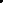 1۔اسما نے شکایت کی۔امی جان سے                    ابو جان سے 2۔ اپنے  جیب  خرچ سے کچھ نہ کچھ بچا لیتی تھی ۔     فوزیہ                               اسما 3۔ اسماء بچائی ہوئی  رقم سے اچھی اچھی خریدی تھی۔      گھڑیاں                             کتابیں 4۔ پاکستان کے صوبے ہیں۔       تین                                      چار 5۔  ہماری قومی زبان ہے۔       عربی                                  اردو6۔ حامد اور شازیہ سن رہے تھے۔       ملی نغمہ                           قومی ترانہ 7۔ دیس سے مراد ہے۔            وطن                                    شہر 8۔ ہمارا  وطن اسلام کا ہے۔        نظارہ                                            گہوارہ سوال2۔  صاف ستھرا رہنا کیسی عادت ہے؟                     2/_____________________________________________________________________سوال 3۔ پاکستان کا نام کس نے تجویز کیا ؟                             2/_____________________________________________________________________سوال 4۔  دئیے گئے الفاظ کے معانی لکھیں۔                            2/ملی     __________________             وسیع   _____________________خنکی  ___________________            مقام   ______________________سوال 4۔        کالم ملائیں                                 4/ساتھ ہوا کے اڑتی جائے                                              کوئی کہے یہ ٹرائی سائیکل ہے  اس موٹر کا اللہ بیلی                                                         ٹوٹ بٹوٹ کی موٹر کار کوئی کہے یہ بائیسکل ہے                                                  دائیں بائیں مڑتی جائے  بڑی سیانی بڑی ہُشیار                                                          کوئی نہ ہو تو پھر اکیلےسوال نمبر۵ : درج ذیل جملےغور سے پڑھ کر کلمہ اور مہمل الگ الگ کریں۔4سوال 6۔ سوالات کے جوابات دیں۔                         4/1۔ ٹوٹ بٹوٹ کی موٹر کار کے کتنے نام ہیں ؟_____________________________________________________________________ 2۔ پاکستان کا کیا مطلب ہے؟ ____________________________________________________________________۳: پاکستان کا نام کس نے تجویز کیا ؟____________________________________________________________________4۔  امی جان نے  آسیہ کے لئے کیا خریدا؟ ____________________________________________________________________سوال 7۔ حروف جوڑ کر الفاظ بنائیں اور لکھیں ۔                   2/ہ     ا      ک      ی               ________________ک   ر    ک   ٹ                  _________________ک  ب   ڈ   ڈ    ی                 _________________ف  ٹ    ب    ا   ل               _________________ سوال 8۔  میرےدیس نظم کے شاعر کا نام لکھیں۔                 1/____________________________________________________________________سوال 9۔  درست جواب کے سامنے صحیح اور غلط کے سامنے کراس کا نشان لگائیں       4/1۔ ہمیں اپنے وطن سے پیار کرنا چاہیے۔ ہمارے ملک میں سب لوگ ایک دوسرے سے ناراض رہتے ہیں۔ ہمارا وطن اللہ تعالی کی نعمت ہیں ۔شازیہ کے پاس کہانیوں کی کتاب تھی۔: جملوں کے سامنے دیے ہوئے واحد کی جمع بنا کر خالی جگہ پُر کریں؟2/کمرے کی ۔۔۔۔۔۔۔۔۔۔۔۔۔۔۔۔ کھول دو۔	 )کھڑکی(	 باجی جان نے بچوں کو ۔۔۔۔۔۔۔۔۔۔۔۔۔۔۔۔۔ سنائیں۔ )کہانی ( سوال 12 ۔    چار کثیر الانتخابی سوال بنائیں۔              2/استانی صاحبہ نے جماعت میں موسم سرما کی چھٹیوں کے بارے میں بتایا۔ تمام بچوں میں خوشی کی لہر دوڑ گئی۔ نوید اور آسیہ خاص طور پر خوش تھے ۔اس بار چھٹیوں  میں ابا جان نے مری کی سیر کرانی تھی۔ شام کو ابا جان آئے  تو  انھوں  نے خوشخبری سنائی :   بچو!  تیار ہو جاؤ انشاءاللہ ہم پرسوں  یعنی اتوار کو صبح نو بجے مری جانے کے لئے روانہ ہوں گے۔ اگلے دن امی جان کے ساتھ  مل کر تمام سفر کا سامان باندھ لیا گیا۔ اتوار کی صبح سفر  پر نکلنے سے پہلے   سب نے گھر سے نکلنے کی دعا پڑھی اور سفر پر روانہ ہوگئے ۔1۔ 2۔3۔4۔سوال 13۔ دیے ہوئے اشاروں کی مدد سے اپنے وطن کے بارے میں پانچ جملے لکھیں                5/وطن کا نام           ہمارے وطن کے بانی          کب وجود میں آیا          صوبے علاقے           قومی زبان، لباس____________________________________________________________________________________________________________________________________________________________________________________________________________________________________________________________________________________________________________________________________________________سوال 14۔ ڈولی مچھلی کی طبیعت خراب ہے۔ اس کا دوست ٹوٹو اس کا حال پوچھنے آیا ہے۔ آپ کے خیال میں وہ ڈولی  مچھلی سے کیا کہے گا؟ چار سوالیہ   جملوں لکھ کر بتائیں۔             /۵________________________________________________________________________________________________________________________________________________________________________________________________________________________________________________________________________________سوال 11۔ تخلیقی لکھائی   -----------‐--------------                  ۳/ املا۔                                                                          10/1۔2۔3۔4۔56۔78910مہمل کلمہ جملے ابا جان محلے والوں سے بات چیت کر رہے ہیں۔ اسلم نے واپسی پر بستہ میز پر رکھا۔ تم سب گند ے مندے کپڑے پہن کر کیوں چلے آئے؟ میری بہن نے کتاب و تاب خریدی۔ 